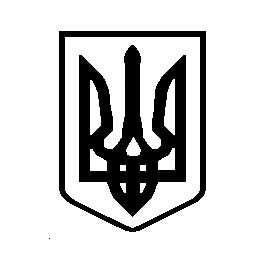 Вишгородська міська радаКИЇВСЬКОЇ ОБЛАСТІІ сесія VIII скликанняР І Ш Е Н Н Я 26 листопада 2020 року							           № 1/10Про затвердження плану діяльності радиз підготовки проектів регуляторних актівна 2021-й рікВідповідно до ст.ст. 2, 4, 6-8, 32, 34 Закону України «Про засади державної регуляторної політики у сфері господарської діяльності», ст. ст. 25, 26 Закону України «Про місцеве самоврядування в Україні», міська рада ВИРІШИЛА :1. Затвердити план діяльності Вишгородської міської ради з підготовки проектів регуляторних актів на 2021-й рік згідно з додатком 1.2. Встановити, що розробник проекту регуляторного акту:2.1. Розробляє проект регуляторного акту та аналіз його регуляторного впливу.2.2. Забезпечує:- оприлюднення повідомлення про оприлюднення проекту регуляторного акту та аналізу його регуляторного впливу;- оприлюднення проекту регуляторного акту та аналізу регуляторного впливу;- збір пропозицій та зауважень до проекту регуляторного акту;- надсилання проекту регуляторного акту і аналізу регуляторного впливу в паперовому виді та на магнітних носіях до виконавчого комітету Вишгородської міської ради;- надсилання проекту регуляторного акту і аналізу регуляторного впливу відповідальній профільній комісії міської ради для вивчення та надання висновків про відповідність проекту регуляторного акта вимогам статей 4 та 8 Закону України «Про засади державної регуляторної політики у сфері господарської діяльності»;- проведення і оприлюднення базового, повторного і періодичного відстежень результативності регуляторного акта у спосіб і терміни, визначені ст. 10 Закону України «Про засади державної регуляторної політики у сфері господарської діяльності» та подання цих відстежень до виконавчого комітету міської ради;- винесення на розгляд міської ради проекту рішення регуляторного акту, аналізу регуляторного впливу, зауважень і пропозицій;- планування регуляторної діяльності на наступний за звітним рік шляхом надсилання до виконавчого комітету міської ради до 15 листопада кожного року інформації згідно з додатком 2.3. Покласти повноваження постійної комісії з питань реалізації державної регуляторної політики на існуючу постійну комісію Вишгородської міської ради з питань законності та правопорядку, депутатської етики, інформаційної політики та контролю за виконанням рішень ради та її виконавчого комітету (відповідальна постійна комісія).4. Відповідальна постійна комісія:– забезпечує підготовку експертного висновку щодо регуляторного впливу внесеного проекту регуляторного акта, який разом з цим проектом та підписаним аналізом регуляторного впливу подається до уповноваженого органу для підготовки у встановленому Кабінетом Міністрів України порядку пропозицій щодо удосконалення проекту відповідно до принципів державної регуляторної політики, відповідно до Постанови Кабінету Міністрів України № 634 від 23.09.2014 р. «Про порядок підготовки пропозицій щодо удосконалення проектів регуляторних актів, які розробляються органами місцевого самоврядування».– на підставі аналізу регуляторного впливу, яким супроводжувався проект регуляторного акта при його внесенні на розгляд сесії Вишгородської міської ради, а також експертного висновку щодо регуляторного впливу цього проекту та пропозицій уповноваженого органу готує свої висновки про відповідність проекту регуляторного акта вимогам статей 4 та 8 Закону України «Про засади державної регуляторної політики у сфері господарської діяльності». У випадках, визначених частиною другою статті 33 Закону України «Про засади державної регуляторної політики у сфері господарської діяльності», такі висновки готуються на підставі експертного висновку щодо регуляторного впливу та пропозицій уповноваженого органу;– передає свої висновки та пропозиції уповноваженого органу для вивчення до профільної постійної комісії;голова відповідальної постійної комісії доповідає висновки цієї постійної комісії про відповідність проекту регуляторного акта вимогам статей 4 та 8 Закону України «Про засади державної регуляторної політики у сфері господарської діяльності», а також пропозиції уповноваженого органу разом з рішенням постійної комісії щодо їх врахування при представленні на пленарному засіданні сесії Вишгородської міської ради проекту регуляторного акта. 5. Контроль за виконанням даного рішення покласти на постійні комісії міської ради.Міський голова                                                                                    О.МомотДодаток 1 до рішення Вишгородської міської  ради від 26.11.2020 р. № 1/10План діяльності Вишгородської міської ради з підготовки проектів регуляторних актів на 2021-й рікСекретар ради                                                                                              М. Мельник Додаток 2до рішення Вишгородської міської радивід 26.11.2020 р. № 1/10Інформаціядля підготовки проектів регуляторних актів на наступний 2021 рік для формування плану підготовки регуляторних актівВишгородською міською радоюСекретар ради                                                                                            М. Мельник№Назва проекту регуляторного актаЦіль прийняття регуляторного актаТермін розробки проекту регуляторного актаНайменування підрозділу,  відповідального за розробку проекту регуляторного акта, 
№ телефону1.Про встановлення місцевих податків і зборів на 2021 рік. Наповнення дохідної частини міського бюджету, зміни до чинного законодавства Українисічень-травеньПерший заступник міського голови з питань діяльності виконавчих органів ради Управління фінансів Вишгородської міської радиВідділ бухгалтерського обліку, фінансового та господарсько-організаційного забезпеченняВідділ юридично-правової роботиКомісія з питань планування та формування бюджету міста Комісія з питань  законності,  депутатської етики, контролю за виконанням рішень ради та її виконавчого комітету, гуманітарних питань та міжнародних відносин2. Про затвердження Порядку і нормативів відрахування до загального фонду місцевого бюджету комунальними унітарними підприємствами та їх об’єднаннями, які належать до комунальної власності територіальної громади міста Вишгород, частини чистого прибутку (доходу) за результатами щоквартальної фінансово-господарської діяльності.Наповнення дохідної частини міського бюджету, зміни до чинного законодавства Українипротягом рокуПерший заступник міського голови з питань діяльності виконавчих органів ради Заступник міського голови з питань діяльності виконавчих органів ради Управління фінансів Вишгородської міської ради Відділ бухгалтерського обліку, фінансового та господарсько-організаційного забезпеченняВідділ юридично-правової роботиКомісія з питань планування та формування бюджету містаКомісія з питань  законності,  депутатської етики, контролю за виконанням рішень ради та її виконавчого комітету, гуманітарних питань та міжнародних відносин3.Про затвердження Порядку розміщення зовнішньої реклами у м. Вишгороді(внесення змін за необхідності)Наповнення дохідної частини міського бюджету, зміни до чинного законодавства Українипротягом рокуЗаступники міського голови з питань діяльності виконавчих органів ради Відділ містобудування, архітектури та капітального будівництваВідділ юридично-правової роботиКомісія з питань планування та формування бюджету містаКомісія з питань  законності,  депутатської етики, контролю за виконанням рішень ради та її виконавчого комітету, гуманітарних питань та міжнародних відносин4. Про оренду майна, що перебуває у комунальній власності територіальної громади м. Вишгорода(внесення змін за необхідності)Наповнення дохідної частини міського бюджету, зміни до чинного законодавства Українипротягом рокуЗаступник міського голови з питань діяльності виконавчих органів ради Відділ містобудування, архітектури та капітального будівництваВідділ юридично-правової роботиКомісія з питань комунального господарства, благоустрою міста Комісія з питань  законності,  депутатської етики, контролю за виконанням рішень ради та її виконавчого комітету, гуманітарних питань та міжнародних відносин 5.Про адміністративні послуги у місті ВишгородіВиконання вимог Закону України «Про адміністративні послуги», зміни до чинного законодавства Українипротягом рокуПерший заступник міського голови з питань діяльності виконавчих органів радиЦентр надання адміністративних послугВідділ організаційної роботи, внутрішньої політики та забезпечення роботи радиВідділ юридично-правової роботиКомісія з питань  законності,  депутатської етики, контролю за виконанням рішень ради та її виконавчого комітету, гуманітарних питань та міжнародних відносин6.Про орендну плату за землю у м. Вишгороді(внесення змін за необхідності)Визначення розміру і встановлення порядку орендної плати за землю, забезпечення ефективного регулювання земельних відносинпротягом рокуЗаступник міського голови з питань діяльності виконавчих органів ради Відділ юридично-правової роботиКомісія з питань регулювання земельних відносин та охорони навколишнього природного середовищаКомісія з питань планування та формування бюджету містаКомісія з питань  законності,  депутатської етики, контролю за виконанням рішень ради та її виконавчого комітету, гуманітарних питань та міжнародних відносин7. Про затвердження Правил благоустрою території м. ВишгородРегулювання прав і обов’язків учасників правовідносин у галузі благоустрою території міста, дотримання тиші в громадських місцях та торгівлі на ринкусічень-березеньЗаступник міського голови з питань діяльності виконавчих органів ради Відділ містобудування, архітектури та капітального будівництваВідділ ЖКГ, транспорту та благоустроюВідділ юридично-правової роботиКомісія з питань комунального господарства, благоустрою міста Комісія з питань Стратегії розвитку міста, будівництва, транспорту та зв’язку Комісія з питань  законності,  депутатської етики, контролю за виконанням рішень ради та її виконавчого комітету, гуманітарних питань та міжнародних відносин8.Про визначення мінімального розміру орендної плати за один квадратний метр загальної площі нерухомого майна фізичних осіб на території м. Вишгорода(внесення змін за необхідності)Регулювання прав і обов’язків учасників правовідносин у галузі оренди нерухомого майна, наповнення бюджету.протягом рокуПерший заступник міського голови з питань діяльності виконавчих органів ради Відділ юридично-правової роботиКомісія з питань планування та формування бюджету містаКомісія з питань  законності,  депутатської етики, контролю за виконанням рішень ради та її виконавчого комітету, гуманітарних питань та міжнародних відносин9.Про внесення змін до Положення «Про архітектурну діяльність у місті Вишгороді», затвердженого рішенням Вишгородської міської ради від 20.10.2015 р. № 50/3(необхідно внести зміни в зв’язку зі змінами в ЗУ та ДБН)Врегулювання містобудівної та архітектурної діяльності відповідно до діючого законодавствапротягом рокуЗаступник міського голови з питань діяльності виконавчих органів ради Відділ містобудування, архітектури та капітального будівництваВідділ юридично-правової роботиКомісія з питань Стратегії розвитку міста, будівництва, транспорту та зв’язку Комісія з питань планування та формування бюджету містаКомісія з питань  законності,  депутатської етики, контролю за виконанням рішень ради та її виконавчого комітету, гуманітарних питань та міжнародних відносин 10.Про затвердження Положення про порядок присвоєння та зміни адрес об’єктам нерухомого майна в місті Вишгороді(скасувати в зв’язку зі змінами внесеними до ЗУ «Про регулювання містобудівної діяльності»)Визначення процедури присвоєння поштових адрес об’єктам нерухомості протягом року Заступник міського голови з питань діяльності виконавчих органів ради Відділ містобудування, архітектури та капітального будівництваВідділ юридично-правової роботиКомісія з питань Стратегії розвитку міста, будівництва, транспорту та зв’язку Комісія з питань планування та формування бюджету містаКомісія з питань  законності,  депутатської етики, контролю за виконанням рішень ради та її виконавчого комітету, гуманітарних питань та міжнародних відносин11.Про затвердження Порядку розміщення тимчасових споруд для провадження підприємницької діяльності у м. Вишгороді(внесення змін за необхідності та прийняттям рішення «Про Порядок визначення обсягів пайової участі (внеску) власників тимчасових споруд (малих архітектурних форм) в утриманні об'єктів благоустрою м. Вишгород»)Врегулювання містобудівної та архітектурної діяльності відповідно до діючого законодавствапротягом рокуЗаступник міського голови з питань діяльності виконавчих органів ради Відділ містобудування, архітектури та капітального будівництваВідділ юридично-правової роботиКомісія з питань Стратегії розвитку міста, будівництва, транспорту та зв’язку Комісія з питань планування та формування бюджету містаКомісія з питань  законності,  депутатської етики, контролю за виконанням рішень ради та її виконавчого комітету, гуманітарних питань та міжнародних відносин12.Про затвердження Порядку визначення обсягів пайової участі (внеску) власників тимчасових споруд (малих архітектурних форм) в утриманні об'єктів благоустрою м. ВишгородРегулювання порядку залучення, розрахунку розміру і використання коштів пайової участівласників тимчасових споруд (малих архітектурних форм) в утриманні об'єктів благоустрою м. Вишгород, зміни до чинного законодавства України, наповнення бюджету.протягом рокуЗаступник міського голови з питань діяльності виконавчих органів ради Відділ містобудування, архітектури та капітального будівництваВідділ юридично-правової роботиКомісія з питань Стратегії розвитку міста, будівництва, транспорту та зв’язкуКомісія з питань планування та формування бюджету містаКомісія з питань  законності,  депутатської етики, контролю за виконанням рішень ради та її виконавчого комітету, гуманітарних питань та міжнародних відносин№п/пНазва проекту, регуляторного органуЦілі прийняття проектуСтрок підготовки проектуТермін відстеження базової результатив- ності регуляторного актуТермін відстеження повторної, періодичної результатив-ності регуляторного актуВідпові-дальні1234567